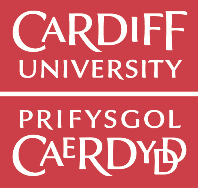 Datganiadau CyffredinolMae'r rheoliadau hyn yn gymwys ar gyfer Doethuriaethau Uwch Prifysgol Caerdydd. Mae'r Doethuriaethau Uwch sydd ar gael wedi'u rhestru yn y Rheoliadau Dyfarniadau: Dyfarniadau Prifysgol Caerdydd.Mae Doethuriaethau Uwch yn ddyfarniadau a enillir yn y Brifysgol, sy'n cael eu dyfarnu i gydnabod rhagoriaeth o ran ysgolheictod academaidd, gyda thystiolaeth yn sgîl cyflwyno cyhoeddiadau.
Gallai'r cyhoeddiad a gyflwynwyd fod yn unrhyw gyfuniad o lyfrau, erthyglau a gwaith cyhoeddedig, wedi'u hargraffu neu fel arall wedi'u hailgynhyrchu, y gellir eu holrhain drwy gatalogau, crynodebau neu fynegeion dyfyniadau cyffredin, a'u bod ar gael yn gyhoeddus.
Pwy sy'n gymwysI fod yn gymwys i wneud cais am Ddoethuriaeth Uwch, rhaid i ymgeisydd fodloni un o'r meini prawf canlynol:bod yn aelod o staff Prifysgol Caerdydd am o leiaf chwe blynedd, a bod yn ddeiliad doethuriaeth, neu radd Meistr neu Faglor am o leiaf wyth mlynedd o unrhyw Brifysgol neu awdurdod dyfarnu cydnabyddedig; neubod yn gynfyfyriwr Prifysgol Caerdydd (yn cynnwys graddedigion Prifysgol Cymru a gyflwynwyd gan Brifysgol Caerdydd neu un o'i rhagflaenwyr sefydliadol), ac wedi cael doethuriaeth neu radd Meistr neu Faglor o'r Brifysgol ers o leiaf wyth mlynedd.Ymgeisio ac AsesuBydd ymgeisio ac asesu yn unol â'r Gweithdrefnau ar gyfer Gwneud Cais, Cyflwyno ac Asesu Doethuriaethau Uwch.
Codir ffi wrth ddau gam: blaendal wrth wneud cais a'r gweddill wrth asesiad llawn pan mae cyflwyniad yn cael ei gyfeirio'n llwyddiannus yn dilyn adolygiad cychwynnol.Meini prawf y dyfarniadBydd gofyn i'r cyflwyniad ddangos y canlynol:
.1 	rhagoriaeth o ran ysgolheictod academaidd;.2 	gwaith o safon uchel ac unigryw; .3 	gwaith sy'n sylweddol o ran graddfa a chyfraniad parhaus at wybodaeth;.4 	pwysigrwydd rhyngwladol a chyrhaeddiad byd-eang; .5 	effaith y gwaith ar eraill yn y maes.Ailgyflwyno caisMae ymgeisydd sydd heb gael gwahoddiad i asesiad llawn, neu nad oedd y cyflwyniad llawn yn deilwng o Ddoethuriaeth Uwch, yn gymwys i ailgyflwyno cais ar un achlysur arall.